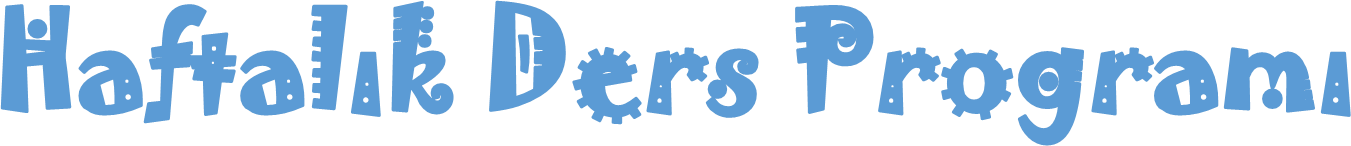 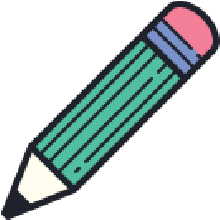 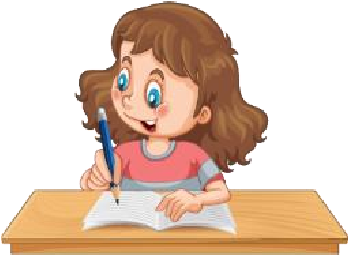 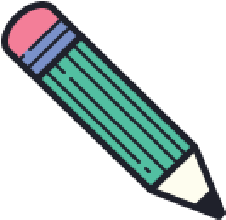 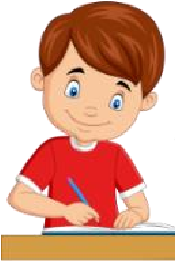 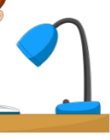 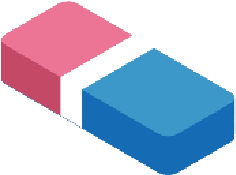 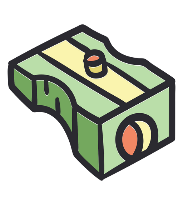 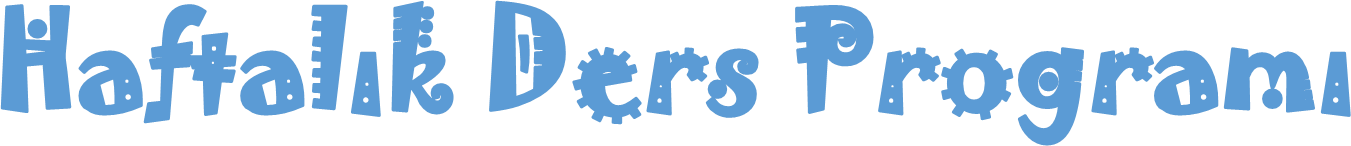 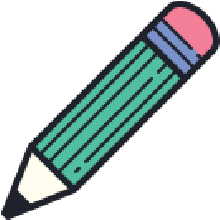 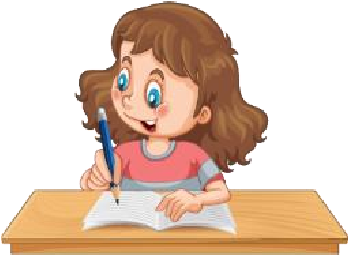 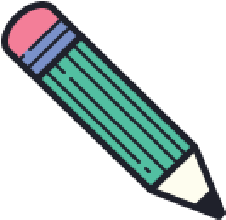 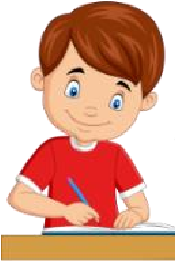 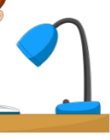 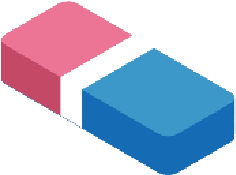 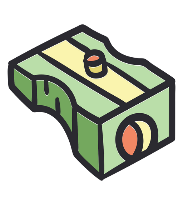 																		              Hasan YILDIRIM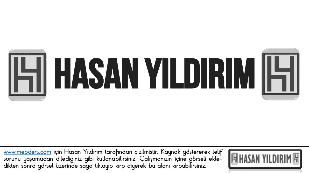 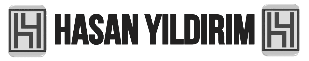 																		     3/H Sınıf Öğretmeni3/H SINIFI3/H SINIFIGÜNLERDersSaatPazartesiSalıÇarşambaPerşembeCuma1.Ders08.40-09.20Hayat BilgisiHayat BilgisiHayat BilgisiFen BilimleriFen Bilimleri2.Ders09.30-10.10TürkçeTürkçeTürkçeTürkçeFen Bilimleri3.Ders10.30-11.10TürkçeTürkçeTürkçeTürkçeMatematik4.Ders11.20-12.00MatematikMatematikMatematikMatematikGörsel San.5.Ders12.50-13.30Beden Eğit.Serbest Etk.Beden Eğit.İngilizceSerbest Etk.6.Ders13.40-14.20Beden Eğit.MüzikBeden Eğit.İngilizceBeden Eğit.